Муниципальное бюджетное общеобразовательное учреждение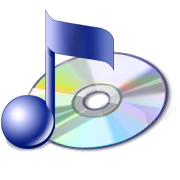 Средняя общеобразовательная школа №3 г. Усмани Липецкой областиДоклад на тему:«Урок музыки – урок искусства»Подготовила:Учитель музыкиПлотникова Полина Владимировна2014г.Современная образовательная реформа, новые стандарты образования подразумевают создание целостной системы непрерывного музыкального образования, звенья которых взаимосвязаны, взаимозависимы, направлены на достижение общей цели – формирования богатой культуры личности учащегося.Стремительно мчится время. Все вокруг меняется: мир, общество, люди, взгляды. Меняются  наши учебники, меняемся мы. Трудно шагать в ногу со временем, этим, наверное, и сложна профессия учителя, который должен чутко улавливать пульс времени, искать новое, а без поиска, без нового взгляда на знакомое, привычное нет жизни на уроке, нет жизнеспособности предмета в целом. «Урок музыки – урок искусства» - основной тезис музыкальной педагогики последних десятилетий.Музыка и дети – вот что определяет содержание нашего предмета, направляет творческую деятельность учителя, весь ход урока, который строится и развивается по законам искусства. Подобно тому, как из мысли и чувства композитора вырастает музыкальное произведение, так и из мысли и чувства учителя, его позиции в мире искусства рождается урок. Без личного отношения учителя к искусству невозможно формировать отношение учителя к музыке и жизни. Школьный урок музыки – это прежде всего урок искусства. По мнению О.А. Апраксиной, он имеет много общего с другими уроками, т.к. проводится в рамках общеобразовательной школы, где действуют единые законы. 
Вместе с тем школьный урок музыки имеет специфику как урок искусства музыкального искусства, где важную роль в нем играют чувства, эмоции.
Вторая его отличительная черта – это комплексное воздействие музыки на человека (на психику, моторику, фантазию, логические процессы).
Третья черта – единство эмоционального и сознательного.
Четвертая – обязательное единство художественного и технического.
Вот такие отличительные черты урока музыки, как урока искусства.
«Для музыки (вообще для искусства) нужно еще больше: запомнить в музыке можно только то, что понято и эмоционально прочувствовано» - Д.Б. Кабалевский.Содержание школьного предмета «Музыка» составляет музыкальное искусство во всем его многообразии.
Урок музыки – это урок искусства, и поэтому главное, чтобы дети чувствовали, что их учитель увлечен музыкой и стремится передать им свое отношение.Музыка воздействует на эмоциональную, духовную сферы ребенка, делает его способным тоньше и глубже чувствовать, сопереживать. 
«Учитель же своим отношением к музыке, своим участием в ее исполнении способствует воспитанию ума и сердца детей».
«Детская душа в одинаковой мере чувствительна и к родному слову, и к красоте природы, и к музыкальной мелодии».Что значит педагог? Это человек умеющий передавать то главное, что составляет сущность его самого.И урок это маленькая жизнь, которую мы проживаем со своими учениками. И в этом маленькой жизни должно быть все как в  настоящей жизни.Не только мы учим учеников, но и ребята нас учат.
Урок  музыки – это прежде всего  урок общения с искусством, с миром прекрасного. Это накладывает на нас, учителей музыки, в отличие от других учителей-предметников, особую ответственность. Всякая художественно-педагогическая задача, идея урока должна быть глубоко пережита учителем через самого себя, свои чувства, мысли, опыт и этот процесс сложен, но лишь его наличие превращает урок в настоящую правду искусства.Практика показывает, что для урока искусства психологическая, техническая, интеллектуальная, профессиональная подготовка недостаточны. Необходимо подготовиться к уроку еще и эмоционально. Особенно важно в эмоциональной стороне  профессиональное мастерство учителя музыки, умение найти верный тон урока. Термин «задать тон беседе исполнению издавна бытует в искусстве. Найти верный тон, который присутствовал бы и был бы своеобразным в каждом уроке, - одна из сложнейших задач подготовок учителя.Определить главное, что должны унести с собой после урока ученики: уметь понимать и ценить музыкальные произведения, активную заинтересованность искусством.Учитель при подготовке к уроку должен действовать продуманно, ориентируясь на ясный и завершенный «образ хорошего урока». При планировании его необходимо, исходя из темы урока, (четверти, года), заданной программой, выверить материал и подчинить собственному творческому замыслу. Важно также определить не только чередование видов музыкальной деятельности на уроке, но и материалы, необходимые для подготовки к уроку, тип урока, его художественную идею, определить цель и задачи урока, т.е. создать его «художественный образ». При формировании цели урока, понимаемой как планируемый результат современной творческой деятельности учителя и учащегося, необходимо иметь в виду, что она должна быть конкретной и реально достижимой на уроке.В последнее время возникли и утвердились в музыкальной педагогике такие понятия: «драматургия урока», «сценарий урока», «партитура урока».
При разработке их необходимо учитывать, что на всех этапах урока музыки общение выступает в качестве основного «двигателя».
Выяснение содержания музыкального произведения, составление исполнительского плана,   слушательская  интерпретация  - все это достигается через общение и познается в общении.  Музыкальная драматургия (система тематических отношений, образные ….. , контрастное сопоставление тематические разделов) обуславливает соответствующую драматургию урока.Если уроки, которые создает учитель, действительно являются результатом его творчества, если его влечет творческое общение с учениками, если он чувствует, что так он сможет проявить себя как педагог – художник, то дети ему поверят и будут всегда готовы к сотворчеству.  Тогда и состоится урок музыка как урок искусства.Всякий настоящий урок, даже тщательно спланированный, является импровизацией на тему урока, т.к. вынуждает педагога учитывать настроение (свое и учеников), творческое состояние (свое и учеников), отношение к происходящему (свое и учеников).Для того, чтобы урок музыки как урока искусства состоялся, учитель сам должен быть творческой личностью.Педагогическое мастерство учителя музыки понимается не только как комплекс специальных умений и навыков, позволяющих преподавателю эффективно управлять учебно-познавательной деятельностью учащихся, но и как развитие способности к совместной с учащимися созидательной творческой деятельностью.